The following pages outline general questions and performance measures for the Bureau of Justice Assistance (BJA) Violent Gang and Gun Crime Reduction (also known as Project Safe Neighborhoods; PSN) Grant Program.A PSN evaluation, funded by the National Institute of Justice and conducted by Michigan State University (MSU), found that PSN target cities achieved a 4.1 percent decline in violent crime compared to a 0.9 percent decline in non-target cities and of the PSN sites for which case studies were conducted, 8 out of 10 experienced statistically significant reductions in violent crime, ranging from 2 percent to 42 percent. Key factors for success included U.S. Attorney’s Office leadership, cross-agency buy-in, and the flexibility of the program to adjust to the realities of individual jurisdictions.Drawing on the results of MSU’s evaluation, PSN’s goal is to reduce gun and gang violence by the most violent individuals in target neighborhoods by employing a research-driven, intelligence-led, and problem-solving approach to reducing firearm and gang violence through enforcement, deterrence, and prevention.PROGRAM OBJECTIVESOBJECTIVE 1: Establish and expand evidence-based programming in PSN task forces so that they can effectively and sustainably prevent and respond to gun and gang crime.OBJECTIVE 2: Create and maintain coordination among Federal, State, local, and tribal law enforcement and prosecution officials; researchers; social service providers; and community members with an emphasis on prevention, tactical intelligence gathering, more vigorous and strategic prosecutions of gun and gang crimes, and enhanced accountability.STRUCTURE OF THE QUESTIONNAIREThe PSN Grant Program questionnaire contains performance measures and narrative (goals and objectives) questions. Complete the performance measures in the BJA Performance Measurement Tool (PMT) four times per year to report on your activity during the prior 3 months, also known as a reporting period. Complete the goals and objectives questions twice each year.ROLES AND RESPONSIBILITIES FOR COMPLETIONBJA’s expectation is that the person completing these questions will know the status and progress of all aspects of your PSN program. Therefore, your agency’s PSN coordinator/grantee point of contact (or another designated person with working knowledge of the PSN project) should complete these questions on your PSN initiative’s behalf. Your agency should also consult with your research partner and other partner agencies to complete these responses.PMT REPORTING PERIODSIn July and January of each year, you will be responsible for creating a report from the PMT that you upload into the Grants Management System (GMS). This is the GMS report. During the nonsubmission reporting periods, you are encouraged to create reports for your records, but you will not upload them to the GMS. Enter your responses to the questions that follow in the PMT at https://bjapmt.ojp.gov. If you have any questions about the PMT or performance measures, please call the BJA PMT Help Desk at 1-888/252-6867, or send an e-mail to bjapmt@usdoj.gov.NOTE: Data collection on these revised measures will take effect with grant activities occurring from October 1, 2016, through December 31, 2016. Data entry and reporting in the PMT will begin on January 3, 2017. Subsequent data entry will occur quarterly, with a 30- day submission period following the close of the reporting period.If you have questions about your program, please contact your State Policy Advisor (SPA) at https://www.bja.gov/About/Contacts/ProgramsOffice.htmlAWARD ADMINISTRATIONIs this the last reporting period for which the award will have data to report? For example, all funds have been expended, and the award is in the process of closing out in the Grants Management System (GMS). If you select “Yes,” you will be directed to answer the question in the Closeout section. This is a one-time-only question that you will answer prior to report closeout.Yes/NoIf Yes, answer the Closeout question, and create a final report.GRANT ACTIVITYWas there grant activity during the reporting period? There is grant activity when the grantee has obligated, expended, or drawn down grant funds to implement objectives proposed in the BJA-approved grant application. If you select “Yes,” the program becomes Operational and should remain so until the grant closes out.Yes/NoIf No, please select from the following responses:Please complete the following table indicating the percentage of your PSN award allocated for each of the following categories. Percentage allocations should represent the entire life of the award but can be updated by reporting period as needed. Please enter whole numbers only. Total must be equal to 100%.If Other, please explain_ 	SITE/PROJECT INFORMATIONWhat was the start date (month/year) of your PSN program? Your program’s start date may be different from the date when you received your BJA award. (Baseline)Month/Year:  	Please provide the primary point of contact (POC) for the PSN initiative. If there has been a change in the POC, please update. (Carry-forward)Name:  	PSN POC information:Telephone number:  	E-mail:  	Address:  	Has there been a change in agency or project leadership during the reporting period?(Carry-forward)Yes/NoIf Yes, please explain  	Please provide the primary POC for the research partner that your agency will be working with as part of this PSN program. If there has been a change in the research partner POC, please update. (Carry-forward)Name:  	Research partner POC information:Telephone number:  	E-mail:  	Address:  	Has there been a change in your PSN research partner or a significant change in the research partner team members during the reporting period? (Carry-forward)Yes/NoIf Yes, please explain 	How does your site plan to sustain the PSN program post-funding completion, possibly without subsequent PSN funding? Select all that apply. (Carry-forward) 	 Continue to invest in research partnerships 	 Continue to use data analysis to inform and improve strategic and tactical responses 	 Foster community partnerships through systematic public outreach 	 Systematically offer in-service training 	 Replicate the PSN programs, if applicable 	 Plan to seek long-term funding (grants, local funding, foundation funding) 	 Other (please describe)Which of the following partners did you consult when completing the performance measures during the reporting period? (Carry-forward) Select all that apply. 	 Law enforcement partner 	 Research partner 	  United States Attorney’s Office representative 	 Community partner 	 Prosecutors 	 Corrections/community corrections 	 Other (please describe)PLANNING AND UNDERSTANDING THE PROBLEMHas your PSN task force (organization) completed all activities that were defined and outlined in your site’s Strategic Action Plan?Yes/NoIf Yes, skip to question 12Based on the Strategic Action Plan template, please select the development status of each of the following PSN Strategic Action Plan activities during the reporting period.Did you complete the problem analysis during the reporting period? Problem analysis is an approach/method/process conducted within the police agency in which formal criminal justice theory, research methods, and comprehensive data collection and analysis procedures are used in a systematic way to conduct in-depth examination of, develop informed responses to, and evaluate crime and disorder problems.1Yes/Noif No, skip to Data Tracking and Data Analysis sectionIn which of the following activities did your research partner assist with the problem analysis during the reporting period? Select all that apply. 	 Provided training and/or technical assistance to agency analysts 	 Introduced new partners to the working group to assist with problem response 	 Collected data for the problem analysis 	 Conducted or assisted in ongoing data analysis 	 Interpreted analysis results 	 Provided recommendations on program strategies 	 Presented analysis results/recommendations to the agency and/or PSN working group partners 	 Communicated analysis results/recommendations to groups outside of the agency and/or PSN project working group (e.g., local government, community organizations, media)1 Boba, R. (2003). Problem analysis in policing. Washington, D.C.: Police Foundation.DATA TRACKING AND DATA ANALYSISWhich of the following groups performed data analysis for the PSN program during the reporting period? Data analysis includes reviewing data to find information and support decision making. Select all that apply. 	 Data was not analyzed this reporting period (skip to question 18) 	 Sworn employees of the police agency 	 Civilian employees of the police agency 	 Research partner 	 Outside contractor 	 Community partners 	 Employees of the prosecutor’s office 	 Other (please describe)Which of the following data sources did your site use for your PSN project during the reporting period? Select all that apply. 	 Official police call, crime and arrest data (e.g., calls for service, officer-initiated calls for service, crime incident reports, or arrest reports) 	 Internal agency pre-existing data tracking (e.g., citizen complaints) 	 Community data (e.g., foreclosures, health and human services data, or other community data) 	 Corrections data (probation and parole data) 	 Prosecution data ( pretrial data) 	 Court data (case outcomes, convictions, sentences) 	 Social service provider data (number of clients, number of sessions) 	 Client risk assessments 	 Focus group data (focus groups of community members, officers, or victims) 	 Survey data (surveys of community members, officers, clients, or victims) 	 Systematic observations of places by trained observers (e.g., physical disorder) 	 Intelligence from confidential or other informants 	 Youth-focused data (juvenile justice system data, gang-related data, school data) 	 National Integrated Ballistics Intelligence Network 	 Other (please describe)What types of data analysis did you conduct to inform the work of your PSN site task force during the reporting period? Select all that apply. 	 Trend analysis 	 Crime mapping 	 Risk terrain mapping 	 Social network analysis 	 Gang audits 	 Repeat violent persons analysis 	 Crime pattern analysis 	 Gunshot detection and location analysis (e.g., shot spotter) 	 None of the above 	 Other (please describe)Please indicate whether your task force (organization) used analysis to inform the following PSN program activities during the reporting period. Analysis includes the review of crime data, disorder data, objective criteria, or other systematic data sources (e.g., systematic observations of place, survey data) to inform task force activities and decision making. If you answer “Not applicable,” this indicates that you do not perform this activity at your site. If you answer “No,” this indicates that your site performed this activity but did not use analysis to inform the activity.In which of the following activities did your research partner assist with the PSN program response during the reporting period? Select all that apply. 	 Provided training and/or technical assistance to agency analysts 	 Introduced new partners to the PSN working group to assist with problem response 	 Collected data for the problem response analysis 	 Conducted or assisted in ongoing data analysis 	 Interpreted analysis results 	 Provided recommendations on program strategies 	 Presented analysis results/recommendations to the agency and/or PSN working group partners 	 Communicated analysis results/recommendations to groups outside of the agency and/or PSN project working group (e.g., local government, community organizations, media) 	 Other (please explain)Has your research partner provided you with any PSN project products (e.g., community survey findings, defined gun violence hot spots and comparison areas, progress reports, presentation slides, final report) during the reporting period?Yes/NoIf Yes, how many products were provided?  	If Yes, please list and briefly describe the products you receivedTRAINING AND TECHNICAL ASSISTANCEDid PSN task force members of your organization receive training during the reporting period?Yes/NoIf No, please skip to question 22If Yes, how many types of trainings did your task force members attend during the reporting period?  	For each of the trainings task force members staff received, please indicate the number of task force staff members who attended the training and the length of the course in hours during the reporting period. Count each person only once per training topic, regardless of how many times he/she attended the training.Did you/your agency/entire task force receive any technical assistance from a BJA-funded provider during the reporting period? Technical assistance can be defined as using a partner for assistance implementing programs, strategic planning, curriculum development, data analysis, meetings, fostering relationships, trainings, research and information requests, and other technical areas that would supplement your PSN program.Yes/NoIf No, skip to Task Force Partnerships section.If Yes, how many TTA providers did you work with during the reporting period?  	For each of the technical assistance engagements with a TA provider during the reporting period, please enter the following questions. The number of entries should equal the number you entered in question 22 C.TASK FORCE PARTNERSHIPSHow often did your PSN task force organization hold organized meetings during the reporting period?Select the answer that best approximates how often you met. 	 We did not meet this quarter (skip to Response to Problem section) 	 Daily 	 Weekly/biweekly 	 Monthly 	 QuarterlyPlease rate the following PSN task force partners based on this statement: “This partner was actively involved in the PSN initiative this reporting period.” Please rate your partners on a scale of 1–5 as indicated below. If you have multiple partners in a category, please rate them as a whole. If a partner fits in more than one category, please rate it in the one category that fits the best for that partner. Please do not rate yourself.Please indicate activities the task force your organization carried out during the reporting period. Select all that apply. 	 Briefed agency leaders 	 Conducted planning meetings 	 Discussed group membership/participation 	 Discussed resources needed/resource sharing 	 Invited outside partners to speak with the members (e.g., faith based) 	 Planned related activities for group members 	 Reviewed initiative responses (e.g., directed patrol, prosecution status, at-risk persons list) 	 Planned prevention programs (e.g., school-based enrichment programs, Citizens on Patrol) 	 Planned at-risk persons call-in meetings 	 Reviewed analysis products 	 Reviewed project progress 	 Engaged in project-sustainability planning 	 Other (please describe)Does your taskforce have any subcommittees that work on assigned PSN tasks?Yes/NoIf Yes, please enter the number of subcommittees  	RESPONSE TO PROBLEMDoes your PSN task force organization focus efforts around any of the following models? Check all that apply. 	 Community-oriented approach (e.g., community policing, community prosecution) 	 Problem-solving approach (e.g., problem-oriented policing, prosecutor as problem solver) 	 Geographic focus (e.g., hot spots policing) 	 High-rate persons focus (e.g., focused deterrence) 	 High-rate group/gang focus (e.g., pulling levers) 	 Procedural justice (ensuring individuals feel law enforcement is fair and just) 	 Violence interrupters, gang interventions, conflict mediators (e.g., Cure Violence) 	 Crime Prevention Through Environmental Design strategies (CPTED) 	 Situational crime prevention 	 Unsure/don’t know 	 Other (please describe)How often did your task force organization conduct the following activities as part of your PSN program during the reporting period?If you have provided direct services during this reporting period, which of the following services were provided to your at-risk population? (Select all that apply) 	Cognitive based. These services include therapeutic programs used to change criminal thinking and behavior, such as moral reconation therapy, Think for a Change, or aggression replacement training. 	Educational. These services foster knowledge by helping participants develop daily life skills that can enhance their opportunities. 	Employment. These services are designed to help people find and obtain suitable job opportunities. 	Health care/Medicaid eligibility. These services are designed to help individuals or families find, obtain, or retain health care. 	Housing. These services are designed to help individuals or families find, obtain, or retain suitable housing, including transitional housing      Mental health. These services are provided in correctional facilities or in the community for those participants under supervision and may include counseling programs or group self-help programs. 	Pro-social. These services use directed skill building to help participants interact in a positive way with others. 	Substance abuse. These services include substance abuse education, treatment, or aftercare. 	Transportation. These services include assistance with public transportation costs or help in finding other reliable transportation. 	Vocational. These services help participants learn a trade and enhance their job opportunities. 	Individualized case planning. These services help participants set goals, objectives, and conditions for reentering society. 	Family engagement. These services focus on involving family members in the treatment process to help provide support and encouragement 	Other (please describe)Prevention and Community EmpowermentHow often was your PSN task force organization involved in the following community activities as part of your PSN program during the reporting period?Which of the following crime prevention models/strategies, if any, did your PSN site use during the reporting period? Select all that apply. 	 Crime Prevention Through Environmental Design strategies (CPTED); situational crime prevention (approaches that change the perceived opportunities for a crime, such as leading individuals to believe the crime is more difficult or risky; for example, access control to parking lots or improved lighting on a walkway) 	 Youth development (programs that promote positive behavior and decrease negative behavior in youth; for example, any of the Blueprints programs) 	 Crime awareness (programs aimed at increasing the awareness of a crime problem, including solutions to prevent crime; for example, a “lock it or lose it” program) 	 Increase personal safety (programs that provide instruction on increasing personal safety; for example, a rape aggression defense class) 	 Community building (programs that promote community cohesion, including public safety partnerships between the community and elements of the criminal justice system; for example, National Night Out™) 	 At-risk persons call-in/notification meetings 	 None of the above 	 Other crime prevention model/strategy (please explain)Program ImpactSince the beginning of your program, has it demonstrated a measurable impact on the problem of focus? When answering this question, please consider your comparison areas and/or implementation design and analysis findings to this point. Please consult with the research partner when answering this question.Yes, positive impactYes, negative impactNo measurable impactNot yet been measuredPlease explain your response, using data measures, such as percentage and raw- number increases or decreases in gun or gang crime, where possible.What data did you use to support your conclusion about your PSN program’s impact? 	 Official police call, crime, and arrest data (e.g., calls for service, officer-initiated calls for service, crime incident reports, or arrest reports) 	 Internal agency pre-existing data tracking (e.g., use of force reports, citizen complaints) 	 Community data (e.g., foreclosures, health and human services data, or other community data) 	 Corrections data (e.g., probation and parole data) 	 Prosecution data (e.g., pre-trial data) 	 Court data (e.g., case outcomes, convictions, sentences) 	 At-risk persons risk assessments 	 Focus-group data (e.g., focus groups of community members, officers, or victims) 	 Survey data (e.g., surveys of community members, officers, clients, or victims) 	 Systematic observations of places by trained observers (e.g., physical disorder) 	 Intelligence from confidential or other informants 	Youth-focused data (e.g., juvenile justice system data, gang-related data, school data) 	 NIBIN (National Integrated Ballistics Intelligence Network 	 Other (please explain)Please indicate what new resources, practices, or other features were new this reporting period and made possible due to the funding provided to your PSN initiative. 	 Crime data analyst 	 Increase in crime analysis capacity 	 Data housing, sharing, and networking across agencies 	 Integration of data analysis into the culture of partner agencies 	 Identified target/focus areas 	 Partnerships across organizations that impact the community 	 Partnerships between Federal and local law enforcement and/or prosecutors 	 Increased involvement of noncriminal justice entities (e.g., community organizations, social service providers, community leaders) 	  Community mobilization aimed at reducing/preventing crime 	 Targeted crime reduction/prevention strategies 	 Collaboration with a research partner 	 Other (please explain)GOALS AND OBJECTIVES MODULEPlease identify the goal(s) you hope to achieve with your funding. If you have multiple goals, please report on each separately (one at a time), and repeat questions 1–4 for each goal.What is the current status of this goal? 	 Not yet started 	 In progress 	 Delayed 	 Completed 	 Goal no longer applicableDuring the past 6 months, please describe any progress you made or barriers you encountered related to this goal.In the next 6 months, what major activities are planned for this goal?Please answer the following questions based on your overall activity during the previous 6 months.Did you receive or do you desire any assistance from BJA or a BJA-funded technical assistance provider? Check all that apply.Yes, we received assistance (please describe)Yes, we would like assistance or additional assistance (please describe)NoBJA likes to showcase grantees who are working on successful, innovative, and/or evidence- based programs. Do you have any noteworthy accomplishments, success stories, or program results from this reporting period that you would like to showcase?Yes (Please share your story at: https://www.bja.gov/SuccessStoryList.aspx.)NoReason(s) for no grant activity during the reporting period.Reason(s) for no grant activity during the reporting period.Select all that applyIn procurementIn procurement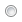 Project or budget not approved by agency, county, city, or State governing agencyProject or budget not approved by agency, county, city, or State governing agencySeeking subcontractors (Request for Proposal stage only)Seeking subcontractors (Request for Proposal stage only)Waiting to hire project manager, additional staff, or coordinating staffWaiting to hire project manager, additional staff, or coordinating staffPaying for the program using prior Federal fundsPaying for the program using prior Federal fundsAdministrative hold (e.g., court case pending)Administrative hold (e.g., court case pending)Still seeking BJA budget approvalStill seeking BJA budget approvalWaiting for partners or collaboratorsWaiting for partners or collaboratorsOtherOtherIf Other, please explainIf Other, please explainAllocation categoryPercent of overall programfundingPolice agencyResearch partnerAll other partners/agenciesTotal<AutoSum> = 100Action plan activitiesNotNot startedIn progressCompletedAction plan activitiesapplicableNot startedIn progressCompletedAnalyzed most recent violent crime, gun, and gang crime data in the target area, based on Uniform Crime Reporting orother local source(s) information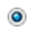 Identified the problem and researchmethods based on specific data elements and analysisUtilized the Violence ReductionAssessment ToolIdentified target areas for the PSN initiativeIdentified goals for the PSN initiativeIdentified an approach (evidence-based, promising, and/or innovative strategies to be employed to address the targetproblem)Established a research design or plan (describing special experience of the research team and how the plan defines adynamic problem-solving process that will periodically use data analysis)Identified community partners/membersthat will help with implementing the PSN initiativeIdentified collaboration and outreachstrategies to accomplish projectobjectivesDeveloped a sustainability plan for the PSN initiativeSubmitted Strategic Action Plan to BJANot applicableYesNoWorking group activitiesProsecution partner activitiesLaw enforcement partner activitiesCall-in meetings for at-risk peopleAdjustment to the target areaCompilation/adjustments to at-risk person list/populationCorrections, reentry, or community corrections interventionsCriminal investigationsCrime-prevention activitiesHospital-based interventionsCommunity empowerment through information disseminationOtherIf Other, please describeTraining nameNumber of trainingsessions receivedNumberpeople trainedLength ofcourseTrainingprovided by[Open text][Open text][Open text][Open text][Open text][Open text][Open text][Open text][Open text]Name of technical assistance providerNature of contact (select all that apply)Number of engagementsSatisfactionFeedback on your encounters with this TA Provider[Open text]Phone callIn-person meeting Video conference Site visit ConferenceOther (if Other, please explain)[Positive whole number]Very satisfied Satisfied Neither satisfied nor dissatisfied Dissatisfied Very dissatisfied[Open Text]Strongly disagreeDisagreeNeither agree nor disagreeAgreeStrongly agree 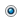 This partner is actively involved in the PSN programNA12345State leadership (e.g., governor’s office)Tribal leadershipLocal leadership (e.g., mayor’s office)Federal law enforcement agenciesState law enforcement agenciesLocal law enforcement agenciesCommunity-based victim servicesPretrial service organizationsU.S. Attorney’s OfficeProsecutor (District attorney’s office or State’s attorney’s office)Public defenseCourtsCommunity corrections (probation/parole)CorrectionsHealth care providersMental health providersSubstance use disorder treatment providersChild protective servicesCommunity-based service providers (e.g., housing, employment)Community groups (e.g., neighborhood watch, community center, community representatives)Faith-based organizationsSubject-matter expertsFoundations/philanthropic organizationsResearcher, evaluator, or statistical analysis centerTraining and technical assistance provider(s)Tribal criminal justice agenciesBusinessesK–12 schoolsPublic services (e.g., trash collection, public works)Other (please describe)Not applicableDon’t knowDailyWeeklyMonthlyQuarterlyCreated or reviewed at-risk persons listUtilized directed/hot spots patrolUtilized at-risk persons call-in/notification meetingsConducted public outreach (e.g., contacted potential victims, employed focused-media outreach)Conducted community engagement (e.g., chief’sroundtables, community advisory boards)Engaged in community problem solving (e.g., partnerships with businesses, faith-based institutions,community groups)Provided or referred individuals to communityservices, assistance, or counseling (e.g., mental health assistance, victim services)Referred cases for Federal prosecutionReferred cases for State/local prosecutionAdvocated for the diversion of individuals fromprosecution to alternative sanctions or programsDiverted those with mental health or substance abuse problems from arrest to treatment/drop-off centersProvided group or classroom instruction for at-riskpopulationProvided direct services for at-risk populationUtilized intervention teams (e.g., crisis intervention,violence interrupters, gang interventions, conflict mediators)OtherIf Other, please explainNot applicableDailyWeekly/ BiweeklyMonthlyQuarterlyParent-focused programs (e.g., parenting skills)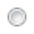 Youth-focused programs (e.g., Boys and Girls Club, children of incarcerated parents programs, school enrichment programs)Media outreach (e.g., TV ads, billboards, news spots)Community-leadership programs (e.g., community mobilization)Public meetings (e.g., joint problem solving, presentations)Community events (e.g., National Night Out,™ block parties, and other programs to promote police-community relations)Distributing a newsletter, e-mail, or other bulletinSocial media activities (e.g., Facebook, Twitter)Outreach to target populations (e.g., street outreach, gang contacts )OtherIf Other, please describe